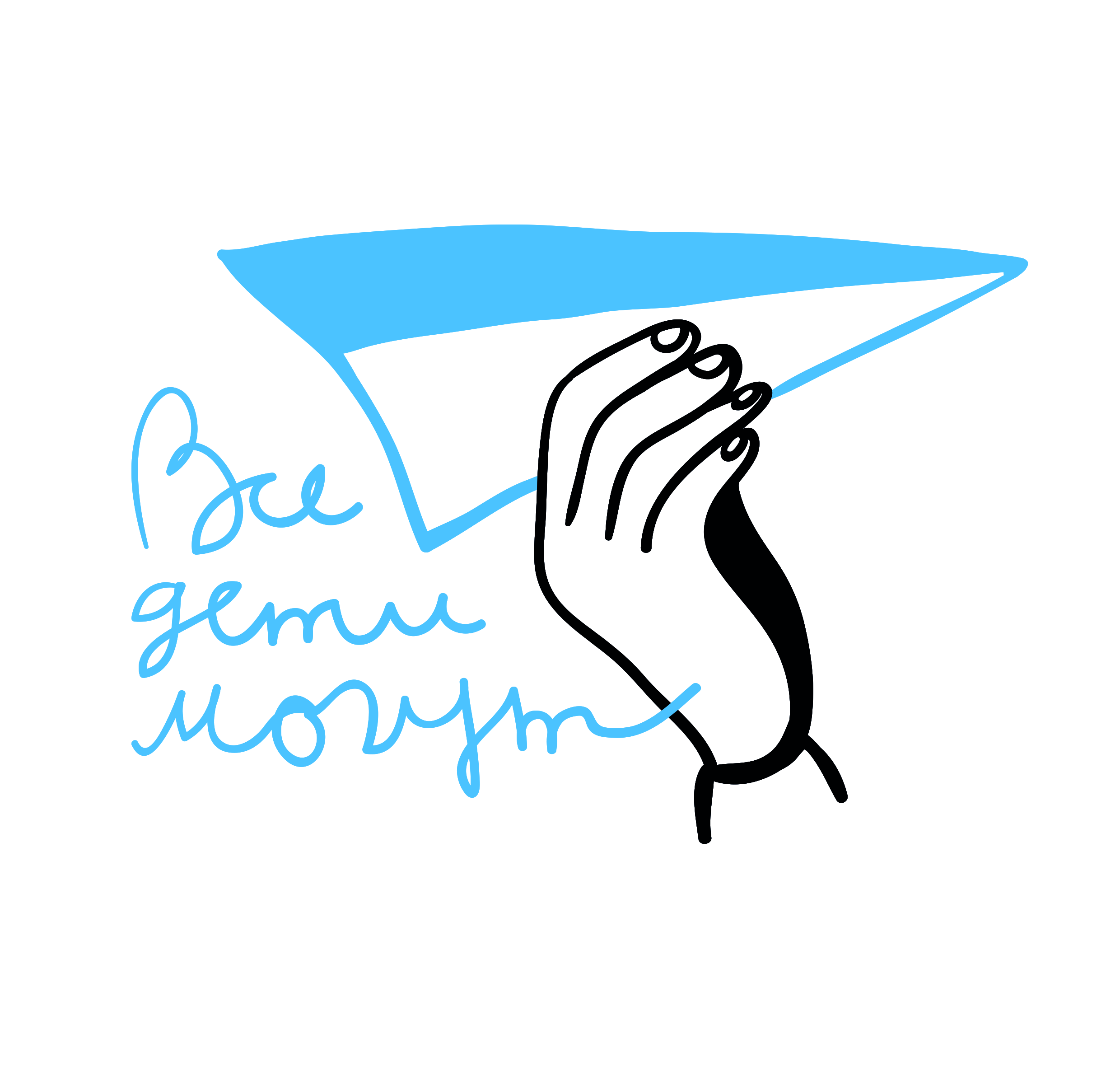 Автономная некоммерческая организация «Все дети могут»353902 г. Новороссийск, ул. Карьерная, д.21ИНН 7714060199/ КПП 231543001/ ОГРН 1027700568224www.vsedetimogut.ru8 963 3797603______________________________________________________________________________Дорогие друзья,Мы рады опубликовать наш отчет о поступлениях благотворительных пожертвований за март 2020 года.За март 2020 года на расчетный счет организации поступило 110 261 рублей.Спасибо вам большое!Нашими основными источниками пожертвований за прошедший период стали:средства от регулярных пожертвований клуба 1000 ДРУЗЕЙ;разовые пожертвования физических лиц через сайт www.vsedetimogut.ru Пожертвование по договору № 39БПУЦ/18 от 20 сентября 2018 г. в рамках благотворительной программы "Нужна Помощь";корпоративные пожертвования.Расшифровка собранных средств по благотворителям.Огромная благодарность всем, кто помогает нам поддерживать семьи, воспитывающие детей с тяжелыми и множественными нарушениями развития!С уважением,директор Ягодина Мария89633797603 / lepidoptera_ya@mail.ruДата поступленияБлаготворительСумма (без учета комиссии платежной системы)31.03.2020 12:56ELENA ZAYSANOVA336,35RUB30.03.2020 18:13ALISA YANNAU336,35RUB30.03.2020 10:38MOMENTUM R336,35RUB30.03.2020 0:12NIKOLAY LASKOVETS336,35RUB29.03.2020 22:22TATIANA GORDEEVA961RUB29.03.2020 9:37ANASTASIIA KOLOSOVA336,35RUB29.03.2020 0:21SERGEI NEDAIVODIN336,35RUB28.03.2020 12:13336,35RUB27.03.2020 16:55TATIANA BARANOVA961RUB27.03.2020 12:45VM480,5RUB27.03.2020 12:40RUSLANA GETMAN480,5RUB27.03.2020 9:32FILATOVA OXANA961RUB26.03.2020 17:09ELENA SHARIPOVA336,35RUB25.03.2020OOO ZVEZDNII50000RUB24.03.2020 22:49OLGA SURKOVA961RUB23.03.2020 23:01AK336,35RUB23.03.2020 22:56ROMAN ANDREEV336,35RUB22.03.2020 10:04EVGENY PERTSEV336,35RUB21.03.2020 23:52DARYA KUZMENKO336,35RUB21.03.2020 14:34336,35RUB21.03.2020 12:49BADRI GITOLENDIIA480,5RUB19.03.2020 21:23EKATERINA KUROKHTINA336,35RUB19.03.2020 18:15A ZHIKHAREVA336,35RUB19.03.2020 14:43ALEXEY FOMIN336,35RUB19.03.2020 14:14FILIPPOV DMITRIY96,1RUB19.03.2020 9:00IRINA BORODULINA336,35RUB18.03.2020 12:17EVGENIY ISAEV480,5RUB18.03.2020 11:01TAISYA ZHUKOVA288,3RUB18.03.2020 10:06NIKOLAY VISHNEVSKIY336,35RUB17.03.2020 22:46DARYA NEFEDOVA336,35RUB17.03.2020 20:27MARINA SYROVATKO336,35RUB17.03.2020 13:40NATALYA KRAGEL336,35RUB17.03.2020 8:28SVETLANA336,35RUB16.03.2020NUZHNA POMOSH17822RUB16.03.2020 18:29ERESKO EKATERINA480,5RUB15.03.2020 13:59PALLADY NINA192,2RUB13.03.2020 21:21IAKOVLEVA EVGENIIA336,35RUB13.03.2020 21:19336,35RUB13.03.2020 17:46IRINA TARANETS336,35RUB13.03.2020 17:45RAISA MELNIK336,35RUB12.03.2020 19:37336,35RUB12.03.2020 17:49E. GERBERSGAGEN480,5RUB12.03.2020 14:56SEMENOV SERGEY4805RUB12.03.2020 14:38LIYA BOLKVADZE336,35RUB12.03.2020 10:58ANNA KUBRAKOVA285,3RUB12.03.2020 9:35YULIA KIRILENKO672,7RUB10.03.2020 21:50ALEKSANDR SMIRNOV384,4RUB10.03.2020 14:15ALEKSANDRA ILINOVA336,35RUB09.03.2020 12:09ALEXANDER BAGNO336,35RUB08.03.2020 21:37961RUB08.03.2020 16:01LENIE PATSEVA336,35RUB08.03.2020 11:17ARTEMMALISHEVSKII336,35RUB08.03.2020 10:35ALEKSANDR KITAEV336,35RUB08.03.2020 0:04VIKTORIA FILKINA336,35RUB07.03.2020 12:46A MELNIKOVA961RUB06.03.2020 22:29ANASTASIA TARSAKOVA336,35RUB06.03.2020 19:23VLADISLAV YONA336,35RUB06.03.2020 12:28KONOGRAY OLGA336,35RUB06.03.2020 12:11ALEKSANDRA SAVENKOVA336,35RUB05.03.2020 23:40EVGENIYA VELIKOTSKYA480,5RUB05.03.2020 23:39OLGA FIRSOVA336,35RUB05.03.2020 13:15NATALIA TKACHENKO336,35RUB04.03.2020 17:22NADEZHDA ZHOLOBKO336,35RUB04.03.2020 16:25NATALIA TEN961RUB04.03.2020 16:24ELENA VLASOVA961RUB03.03.2020 21:38OKSANA ZELENSKAYA240,25RUB03.03.2020 20:05INNA LOMTEVA336,35RUB02.03.2020 17:12TATIANA STENINA480,5RUB01.03.2020 23:30NATALYA SOKOLKINA480,5RUB01.03.2020 0:09NIKOLAY LASKOVETS336,35RUB